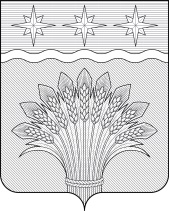 КЕМЕРОВСКАЯ ОБЛАСТЬ – КУЗБАСССовет народных депутатов Юргинского муниципального округапервого созывапятьдесят шестое заседаниеРЕШЕНИЕот 30 ноября 2023 года № 273– НАО внесении изменений и дополнений в решение Совета народных депутатов Юргинского муниципального округа от 24.12.2020 № 91–НА «Об утверждении Положения о порядке проведения конкурса на замещение вакантной должности муниципальной службы Юргинского муниципального округа»Руководствуясь ст. 13, 17 Федерального закона от 02.03.2007 № 25–ФЗ «О муниципальной службе в Российской Федерации», Уставом муниципального образования Юргинский муниципальный округ Кемеровской области – Кузбасса, Совет народных депутатов Юргинского муниципального округаРЕШИЛ:1. Внести изменения и дополнения в решение Совета народных депутатов Юргинского муниципального округа от 24.12.2020 № 91–НА «Об утверждении Положения о порядке проведения конкурса на замещение вакантной должности муниципальной службы Юргинского муниципального округа» согласно Приложению.2. Настоящее решение опубликовать в газете «Юргинские ведомости» и разместить в информационно–телекоммуникационной сети «Интернет» на официальном сайте администрации Юргинского муниципального округа.3. Настоящее решение вступает в силу после его официального опубликования в газете «Юргинские ведомости».4. Контроль за исполнением решения возложить на постоянную комиссию Совета народных депутатов Юргинского муниципального округа первого созыва по социальным вопросам, правопорядку и соблюдению законности.Председатель Совета народных депутатовЮргинского муниципального округа					             И. Я. БережноваГлава Юргинского муниципального округа				             Д. К. Дадашов30 ноября 2023 годаПриложение к решениюСовета народных депутатовЮргинского муниципального округаот 30 ноября 2023 года № 273 – НАИзменения и дополнения в Положение о порядке проведения конкурсана замещение вакантной должности муниципальной службыЮргинского муниципального округа, утвержденного решением Совета народных депутатов Юргинского муниципального округаот 24.12.2020 № 91–НАПункт 11 Положения о порядке проведения конкурса на замещение вакантной должности муниципальной службы Юргинского муниципального округа изложить в следующей редакции:«11. Гражданин (муниципальный служащий) не допускается к участию в конкурсе:а) в связи с его несоответствием квалификационным требованиям к уровню профессионального образования, стажу муниципальной службы или стажу работы по специальности, направлению подготовки для замещения должности муниципальной службы;б) в связи с ограничениями, связанными с поступлением на муниципальную службу и ее прохождением, установленными ст. 13 Федерального закона от 02.03.2007 № 25–ФЗ «О муниципальной службе в Российской Федерации»:– признания его недееспособным или ограниченно дееспособным решением суда, вступившим в законную силу;– осуждения его к наказанию, исключающему возможность исполнения должностных обязанностей по должности муниципальной службы, по приговору суда, вступившему в законную силу;– отказа от прохождения процедуры оформления допуска к сведениям, составляющим государственную и иную охраняемую федеральными законами тайну, если исполнение должностных обязанностей по должности муниципальной службы, на замещение которой претендует гражданин, или по замещаемой муниципальным служащим должности муниципальной службы связано с использованием таких сведений;– наличия заболевания, препятствующего поступлению на муниципальную службу или ее прохождению и подтвержденного заключением медицинской организации. Порядок прохождения диспансеризации, перечень таких заболеваний и форма заключения медицинской организации устанавливаются уполномоченным Правительством Российской Федерации федеральным органом исполнительной власти;– близкого родства или свойства (родители, супруги, дети, братья, сестры, а также братья, сестры, родители, дети супругов и супруги детей) с главой муниципального образования, который возглавляет местную администрацию, если замещение должности муниципальной службы связано с непосредственной подчиненностью или подконтрольностью этому должностному лицу, или с муниципальным служащим, если замещение должности муниципальной службы связано с непосредственной подчиненностью или подконтрольностью одного из них другому;– прекращения гражданства Российской Федерации либо гражданства (подданства) иностранного государства–участника международного договора Российской Федерации, в соответствии с которым иностранный гражданин имеет право находиться на муниципальной службе;– наличия гражданства (подданства) иностранного государства либо вида на жительство или иного документа, подтверждающего право на постоянное проживание гражданина на территории иностранного государства, если иное не предусмотрено международным договором Российской Федерации;– представления подложных документов или заведомо ложных сведений при поступлении на муниципальную службу;– непредставления предусмотренных Федеральным законом от 25.12.2008 № 273–ФЗ «О противодействии коррупции» и другими федеральными законами сведений или представления заведомо недостоверных или неполных сведений при поступлении на муниципальную службу;– непредставления сведений, предусмотренных статьей 15.1 Федерального закона от 02.03.2007 № 25–ФЗ «О муниципальной службе в Российской Федерации»;– признания его не прошедшим военную службу по призыву, не имея на то законных оснований, в соответствии с заключением призывной комиссии (за исключением граждан, прошедших военную службу по контракту) – в течение 10 лет со дня истечения срока, установленного для обжалования указанного заключения в призывную комиссию соответствующего субъекта Российской Федерации, а если указанное заключение и (или) решение призывной комиссии соответствующего субъекта Российской Федерации по жалобе гражданина на указанное заключение были обжалованы в суд, – в течение 10 лет со дня вступления в законную силу решения суда, которым признано, что права гражданина при вынесении указанного заключения и (или) решения призывной комиссии соответствующего субъекта Российской Федерации по жалобе гражданина на указанное заключение не были нарушены;– приобретения им статуса иностранного агента.»